LES seizièmes RENCONTRES DE LA NUITLITTÉRATURE– POÉSIE – THÉÂTRE – PHILOSOPHIE PROPOSÉES PAR LA CIE LA NUIT COMME EN PLEIN JOURDiffusion en direct sur Youtube –Mardi 4 Mai - 20h00 – Inauguration du Festival en présence du Maire du 17 èmeLecture d’extraits de « Les Onze » de Pierre Michon par André MarconLIEN https://youtu.be/mfhYhJ94aDY -----------Mercredi 5 Mai – 19 h 30 – Conférence« Vin, biodynamie  et musique» par Pierre Dehilotte Dejean20 h – « En scène(s) » Classe d’interprétation Cie La Nuit comme en plein JourPoème de la NuitLIEN  https://youtu.be/CzjDZJHUMTs ------------Jeudi 6 Mai - 19 h 30 – Poésie :  Lecture de Seyhmus Dagtekin20 h – Master Class Tiago Rodrigues (sous réserve)20 h 30 – « Iphigénie » extraits de l’œuvre de Tiago Rodrigues Présentation de la création collective de l’atelier Laboratoire de la CiePoème de la NuitLIEN https://youtu.be/FCiObi2Oy5k -----------Samedi 8 mai  - 11 h – Conférence de Lucien Maillard« Vaillante défiance, la vertu vraie des femmes »LIEN https://youtu.be/8ffIObgVF5Q 17 h – «  La Liberté c’est quoi ? » Atelier philo par Salomé Perette-Jolly (sur réservation et dans la limite des places disponibles)LIEN https://youtu.be/BKxqUtC8kao 18 h – Impromptus (Classes improvisations de la Cie)Poème de la NuitLIEN https://youtu.be/2zKqrJcKTtg -------------------Lundi 10 mai  - 19 h 45 – Entretien avec Juliette Thomas  Artiste Cabaniste20 h – Lecture performée (enregistrée avant le confinement)« L’Arbre de la Maternité » de Christine Faure par Marie Christine AuryPoème de la NuitLIEN  https://youtu.be/0E5EbQXv3Y0 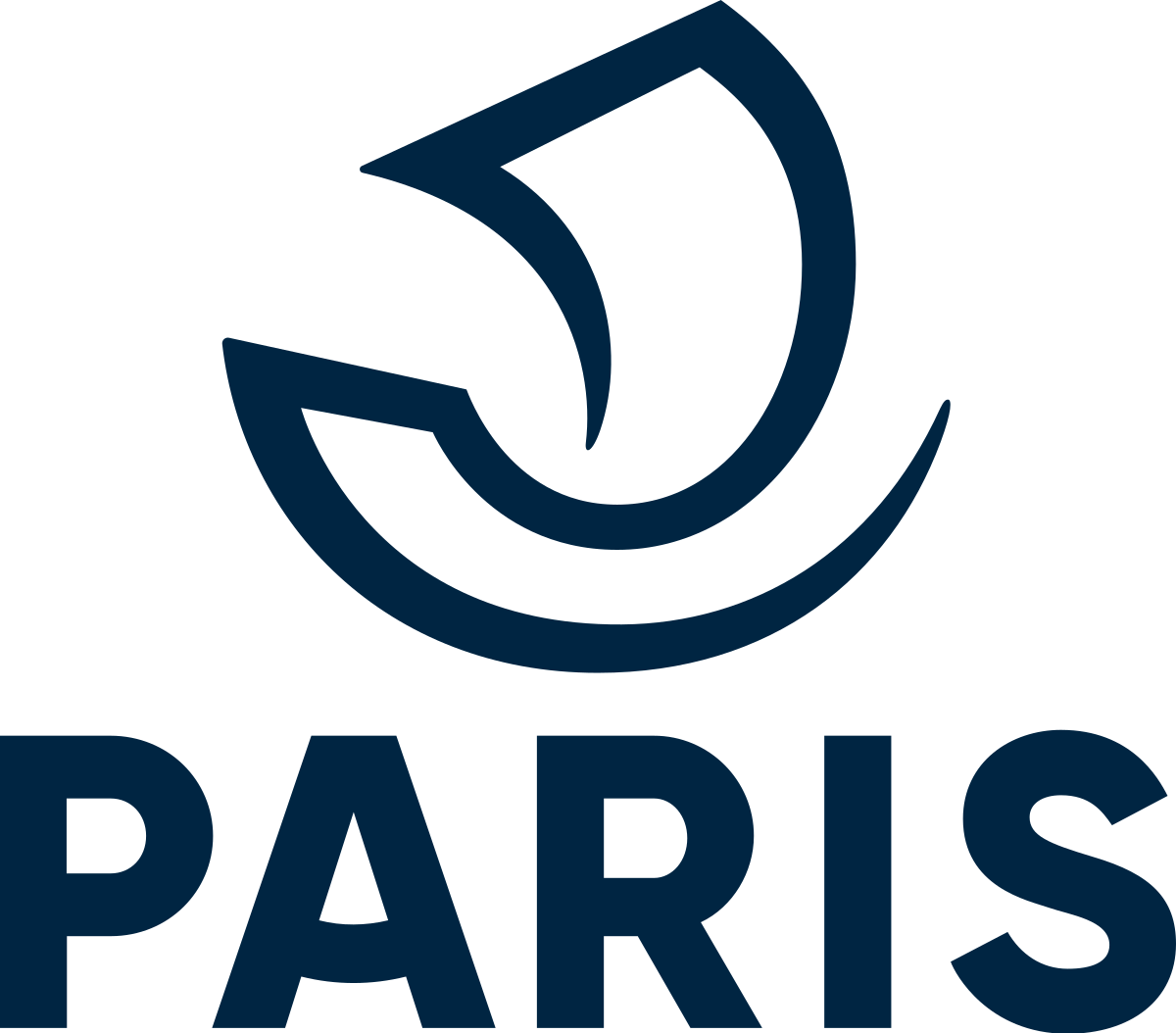 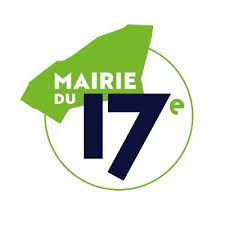 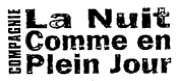 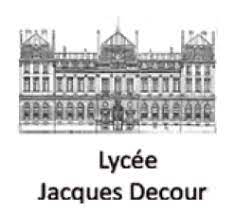 Cie La Nuti comme en plein Jour -N° Siret : 41758391100033- APE 9001Z -Licence d’entrepreneur : 2-1093539